Załącznik nr. 2 do Zarządzenie nr 28/2022 Wójta Gminy w Oksiez dnia 31 maja 2022 rokuW Regulaminie wprowadza się następujące zmiany:W Rozdziale V § 13 pkt. 2 otrzymuje brzmienie „Wypoczynku urlopowego realizowanego poprzez dofinansowanie pracownikom raz w roku tzw. „wczasów pod gruszą” wypoczynek organizowany we własnym zakresie trwające jednorazowo 10 dni roboczych tylko na wniosek uprawnionego.Dopłata za 1 dzień wypoczynku wynosi 0,36% z planowanej kwoty odpisu  na dany rok („wczasy pod gruszą”) po przeliczeniu na jednego zatrudnionego wyliczonej za każdy dzień i uzależnione będzie od dochodu na członka rodziny.”Aneks wchodzi w życie z dniem podjęcia z mocą obowiązującą od dnia 01.01.2022r.Zmiany w Regulaminie uzgodniono pracownikami.urząd gminy w oksie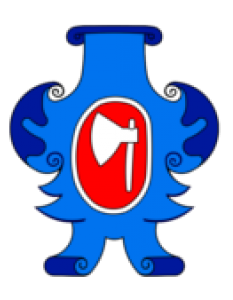 ANEKS NR 2DO REGULAMINU GOSPODAROWANIA ŚRODKAMI ZAKŁADOWEGOFUNDUSZU ŚWIADCZEŃ SOCJALNYCH W URZĘDZIE GMINY W OKSIE